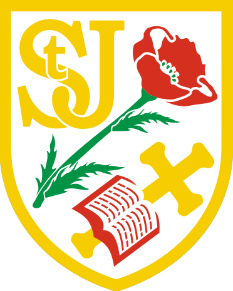 Job Application FormSupport Staff PostsConfidential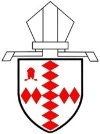 Information for Applicants:Please complete this form in black ink or type in the spaces provided. If you need more space than is provided, please continue on an additional sheet of paper. Please note that we cannot accept CVs.Information for Applicants:Please complete this form in black ink or type in the spaces provided. If you need more space than is provided, please continue on an additional sheet of paper. Please note that we cannot accept CVs.Information for Applicants:Please complete this form in black ink or type in the spaces provided. If you need more space than is provided, please continue on an additional sheet of paper. Please note that we cannot accept CVs.Information for Applicants:Please complete this form in black ink or type in the spaces provided. If you need more space than is provided, please continue on an additional sheet of paper. Please note that we cannot accept CVs.Information for Applicants:Please complete this form in black ink or type in the spaces provided. If you need more space than is provided, please continue on an additional sheet of paper. Please note that we cannot accept CVs.Information for Applicants:Please complete this form in black ink or type in the spaces provided. If you need more space than is provided, please continue on an additional sheet of paper. Please note that we cannot accept CVs.Information for Applicants:Please complete this form in black ink or type in the spaces provided. If you need more space than is provided, please continue on an additional sheet of paper. Please note that we cannot accept CVs.Information for Applicants:Please complete this form in black ink or type in the spaces provided. If you need more space than is provided, please continue on an additional sheet of paper. Please note that we cannot accept CVs.Information for Applicants:Please complete this form in black ink or type in the spaces provided. If you need more space than is provided, please continue on an additional sheet of paper. Please note that we cannot accept CVs.Information for Applicants:Please complete this form in black ink or type in the spaces provided. If you need more space than is provided, please continue on an additional sheet of paper. Please note that we cannot accept CVs.Information for Applicants:Please complete this form in black ink or type in the spaces provided. If you need more space than is provided, please continue on an additional sheet of paper. Please note that we cannot accept CVs.Information for Applicants:Please complete this form in black ink or type in the spaces provided. If you need more space than is provided, please continue on an additional sheet of paper. Please note that we cannot accept CVs.Information for Applicants:Please complete this form in black ink or type in the spaces provided. If you need more space than is provided, please continue on an additional sheet of paper. Please note that we cannot accept CVs.Information for Applicants:Please complete this form in black ink or type in the spaces provided. If you need more space than is provided, please continue on an additional sheet of paper. Please note that we cannot accept CVs.Please return your completed form to:Please return your completed form to:Please return your completed form to:Please return your completed form to:Please return your completed form to:Please return your completed form to:The School Business Manger
St John’s Church of England Primary School
Spring Park Road
Shirley, Croydon
CR0 5ELrecruitment@st-johns.croydon.sch.ukThe School Business Manger
St John’s Church of England Primary School
Spring Park Road
Shirley, Croydon
CR0 5ELrecruitment@st-johns.croydon.sch.ukThe School Business Manger
St John’s Church of England Primary School
Spring Park Road
Shirley, Croydon
CR0 5ELrecruitment@st-johns.croydon.sch.ukThe School Business Manger
St John’s Church of England Primary School
Spring Park Road
Shirley, Croydon
CR0 5ELrecruitment@st-johns.croydon.sch.ukThe School Business Manger
St John’s Church of England Primary School
Spring Park Road
Shirley, Croydon
CR0 5ELrecruitment@st-johns.croydon.sch.ukThe School Business Manger
St John’s Church of England Primary School
Spring Park Road
Shirley, Croydon
CR0 5ELrecruitment@st-johns.croydon.sch.ukThe School Business Manger
St John’s Church of England Primary School
Spring Park Road
Shirley, Croydon
CR0 5ELrecruitment@st-johns.croydon.sch.ukRef. No. (Office Use Only)Please return your completed form to:Please return your completed form to:Please return your completed form to:Please return your completed form to:Please return your completed form to:Please return your completed form to:The School Business Manger
St John’s Church of England Primary School
Spring Park Road
Shirley, Croydon
CR0 5ELrecruitment@st-johns.croydon.sch.ukThe School Business Manger
St John’s Church of England Primary School
Spring Park Road
Shirley, Croydon
CR0 5ELrecruitment@st-johns.croydon.sch.ukThe School Business Manger
St John’s Church of England Primary School
Spring Park Road
Shirley, Croydon
CR0 5ELrecruitment@st-johns.croydon.sch.ukThe School Business Manger
St John’s Church of England Primary School
Spring Park Road
Shirley, Croydon
CR0 5ELrecruitment@st-johns.croydon.sch.ukThe School Business Manger
St John’s Church of England Primary School
Spring Park Road
Shirley, Croydon
CR0 5ELrecruitment@st-johns.croydon.sch.ukThe School Business Manger
St John’s Church of England Primary School
Spring Park Road
Shirley, Croydon
CR0 5ELrecruitment@st-johns.croydon.sch.ukThe School Business Manger
St John’s Church of England Primary School
Spring Park Road
Shirley, Croydon
CR0 5ELrecruitment@st-johns.croydon.sch.ukThe deadline for receipt of completed applications is:The deadline for receipt of completed applications is:The deadline for receipt of completed applications is:The deadline for receipt of completed applications is:The deadline for receipt of completed applications is:The deadline for receipt of completed applications is:As per the advertisementAs per the advertisementAs per the advertisementAs per the advertisementAs per the advertisementAs per the advertisementAs per the advertisementAs per the advertisementDetails of Post Applied For:Details of Post Applied For:Details of Post Applied For:Details of Post Applied For:Details of Post Applied For:Details of Post Applied For:Details of Post Applied For:Details of Post Applied For:Details of Post Applied For:Details of Post Applied For:Details of Post Applied For:Details of Post Applied For:Details of Post Applied For:Details of Post Applied For:Job TitleJob TitleJob TitleJob TitlePlease confirm the date you would be able to start work, if successfulPlease confirm the date you would be able to start work, if successfulPlease confirm the date you would be able to start work, if successfulPlease confirm the date you would be able to start work, if successfulPersonal Details:Personal Details:Personal Details:Personal Details:Personal Details:Personal Details:Personal Details:Personal Details:Personal Details:Personal Details:Personal Details:Personal Details:Personal Details:Personal Details:TitleFirst Name(s)First Name(s)First Name(s)First Name(s)First Name(s)SurnameSurnameDate of BirthIf you have previously been known by another name, please specify:If you have previously been known by another name, please specify:If you have previously been known by another name, please specify:If you have previously been known by another name, please specify:If you have previously been known by another name, please specify:AddressAddressContact DetailsContact DetailsPlease only include contact numbers or email addresses that you are happy for us to use.Please only include contact numbers or email addresses that you are happy for us to use.Please only include contact numbers or email addresses that you are happy for us to use.Please only include contact numbers or email addresses that you are happy for us to use.Please only include contact numbers or email addresses that you are happy for us to use.Please only include contact numbers or email addresses that you are happy for us to use.Please only include contact numbers or email addresses that you are happy for us to use.Please only include contact numbers or email addresses that you are happy for us to use.Please only include contact numbers or email addresses that you are happy for us to use.Please only include contact numbers or email addresses that you are happy for us to use.Please only include contact numbers or email addresses that you are happy for us to use.Please only include contact numbers or email addresses that you are happy for us to use.Contact DetailsContact DetailsDaytime Contact Number:Daytime Contact Number:Daytime Contact Number:Daytime Contact Number:Daytime Contact Number:Contact DetailsContact DetailsEvening Contact Number:Evening Contact Number:Evening Contact Number:Evening Contact Number:Evening Contact Number:Contact DetailsContact DetailsMobile Number (if different):Mobile Number (if different):Mobile Number (if different):Mobile Number (if different):Mobile Number (if different):Contact DetailsContact DetailsEmail Address:
(our main form of communication will be by email)Email Address:
(our main form of communication will be by email)Email Address:
(our main form of communication will be by email)Email Address:
(our main form of communication will be by email)Email Address:
(our main form of communication will be by email)Are there any restrictions on your residence or employment in the UKAre there any restrictions on your residence or employment in the UKAre there any restrictions on your residence or employment in the UKAre there any restrictions on your residence or employment in the UKAre there any restrictions on your residence or employment in the UKAre there any restrictions on your residence or employment in the UKAre there any restrictions on your residence or employment in the UKYESYESNOIf yes, please give details below:If yes, please give details below:If yes, please give details below:If yes, please give details below:Are there any restrictions on your residence or employment in the UKAre there any restrictions on your residence or employment in the UKAre there any restrictions on your residence or employment in the UKAre there any restrictions on your residence or employment in the UKAre there any restrictions on your residence or employment in the UKAre there any restrictions on your residence or employment in the UKAre there any restrictions on your residence or employment in the UKNational Insurance numberNational Insurance numberNational Insurance numberNational Insurance numberNational Insurance numberNational Insurance numberNational Insurance numberDo you have documentation to prove you are authorised to work in the UK?Do you have documentation to prove you are authorised to work in the UK?Do you have documentation to prove you are authorised to work in the UK?Do you have documentation to prove you are authorised to work in the UK?Do you have documentation to prove you are authorised to work in the UK?Do you have documentation to prove you are authorised to work in the UK?Do you have documentation to prove you are authorised to work in the UK?YES / NOYES / NOYES / NOYES / NOYES / NOYES / NOYES / NOFailure to produce this documentation when requested may result in the School being unable to pursue your applicationFailure to produce this documentation when requested may result in the School being unable to pursue your applicationFailure to produce this documentation when requested may result in the School being unable to pursue your applicationFailure to produce this documentation when requested may result in the School being unable to pursue your applicationFailure to produce this documentation when requested may result in the School being unable to pursue your applicationFailure to produce this documentation when requested may result in the School being unable to pursue your applicationFailure to produce this documentation when requested may result in the School being unable to pursue your applicationFailure to produce this documentation when requested may result in the School being unable to pursue your applicationFailure to produce this documentation when requested may result in the School being unable to pursue your applicationFailure to produce this documentation when requested may result in the School being unable to pursue your applicationFailure to produce this documentation when requested may result in the School being unable to pursue your applicationFailure to produce this documentation when requested may result in the School being unable to pursue your applicationFailure to produce this documentation when requested may result in the School being unable to pursue your applicationFailure to produce this documentation when requested may result in the School being unable to pursue your applicationEducation and Qualifications:Education and Qualifications:Education and Qualifications:Education and Qualifications:Please also include any relevant professional qualifications.Please also include any relevant professional qualifications.Please also include any relevant professional qualifications.Please also include any relevant professional qualifications.Name of Institution (e.g., School, College or University)Dates AttendedDates AttendedCourses/Subjects Taken; Awarding Body and Examination Results or AwardName of Institution (e.g., School, College or University)From (Month/Year)To (Month/Year)Courses/Subjects Taken; Awarding Body and Examination Results or AwardMembership of Professional Bodies:Membership of Professional Bodies:Membership of Professional Bodies:Please give details of any relevant professional bodies to which you belong.Please give details of any relevant professional bodies to which you belong.Please give details of any relevant professional bodies to which you belong.Name of Professional BodyMembership StatusDate Membership CommencedProfessional Development:Professional Development:Professional Development:Professional Development:Professional Development:Please give details of any courses undertaken during the past 3 years which you have not detailed elsewhere and which you consider to be relevant to this application.Please give details of any courses undertaken during the past 3 years which you have not detailed elsewhere and which you consider to be relevant to this application.Please give details of any courses undertaken during the past 3 years which you have not detailed elsewhere and which you consider to be relevant to this application.Please give details of any courses undertaken during the past 3 years which you have not detailed elsewhere and which you consider to be relevant to this application.Please give details of any courses undertaken during the past 3 years which you have not detailed elsewhere and which you consider to be relevant to this application.Course TitleCourse ProviderDates AttendedDates AttendedAward (if any)Course TitleCourse ProviderFrom (Month/Year)To (Month/Year)Award (if any)Employment History:Please give details of all periods of employment you have undertaken since leaving secondary education.  Include paid, unpaid and work experience. Start with the most recent and work backwards. Any gaps in your employment and/or training and education history will be explored with you if you are called for interview. Please use a continuation sheet if necessary.Current/Most Recent Employer’s Name and AddressCurrent/Most Recent Employer’s Name and AddressDates Employed from and to (Month/Year)Dates Employed from and to (Month/Year)Position HeldHours, Salary and BenefitsNotice Period & Reason for LeavingBriefly outline your main duties and responsibilities in relation to this post.
There is an opportunity to write a full description in your Statement of Application.Briefly outline your main duties and responsibilities in relation to this post.
There is an opportunity to write a full description in your Statement of Application.Briefly outline your main duties and responsibilities in relation to this post.
There is an opportunity to write a full description in your Statement of Application.Briefly outline your main duties and responsibilities in relation to this post.
There is an opportunity to write a full description in your Statement of Application.Briefly outline your main duties and responsibilities in relation to this post.
There is an opportunity to write a full description in your Statement of Application.Briefly outline your main duties and responsibilities in relation to this post.
There is an opportunity to write a full description in your Statement of Application.Briefly outline your main duties and responsibilities in relation to this post.
There is an opportunity to write a full description in your Statement of Application.Employer’s Name and AddressDates Employed from and to (Month/Year)Dates Employed from and to (Month/Year)Position HeldPosition HeldHours, Salary and BenefitsReason for LeavingEmployer’s Name and AddressDates Employed from and to (Month/Year)Dates Employed from and to (Month/Year)Position HeldPosition HeldHours, Salary and BenefitsReason for LeavingPeriods When Not Working:Periods When Not Working:Periods When Not Working:Please give details below of any voluntary work you have not detailed above, or reasons for other periods of time when you have not been employed since leaving secondary education.Please give details below of any voluntary work you have not detailed above, or reasons for other periods of time when you have not been employed since leaving secondary education.Please give details below of any voluntary work you have not detailed above, or reasons for other periods of time when you have not been employed since leaving secondary education.Date From (Month/Year)Date To (Month/Year)ReasonStatement of Application:Having read the job description and person specification, please tell us why you are suitable for this job.Please address each of the person specification criteria (not the job description), using the corresponding numbering.  Please make full use of this section and continue on additional sheets if necessary.
This section is essential and failure to complete this section will result in your application being invalid.Details of religious affiliation and/or any other activities, experience, skills or interests you have that are relevant to this post.Please provide any additional information that you think would be useful for the panel members to know in relation to the job, including any aspects relevant to working in a Church of England school.  Note: it is not necessary to be of CofE faith; being of another or no faith is no a barrier to working at St John’s schoolReferees:Referees:Referees:Referees:Referees:Referees:Referees:Referees:Referees:Referees:Referees:Referees:References will only be sought for shortlisted candidates. It is our policy to obtain references prior to interview. If you have concerns regarding this please contact the School Business Manager before submitting your application form.The first referee provided must be your present or most recent employer, unless you have not been in employment before. If you are not currently working with children and young people but have done so in the past, your second referee must be that employer.If any of your references relate to your employment at a school or college your referee must be the Headteacher or Principal.If you are currently working with children, your present employer will be asked about any disciplinary offences relating to children (whether current or time expired), whether you have been the subject of any substantiated child protection concerns and, if so, the outcome of these investigations. If you are not currently working with children but have done so previously, these issues will be raised with your former employer.Please do not name relatives or people acting solely in their capacity as friends as your referees.  If in doubt please contact the School Business ManagerOther previous employers may also be approached for information, prior to interview, to verify details on your application form, such as particular experience or qualifications.  References will only be sought for shortlisted candidates. It is our policy to obtain references prior to interview. If you have concerns regarding this please contact the School Business Manager before submitting your application form.The first referee provided must be your present or most recent employer, unless you have not been in employment before. If you are not currently working with children and young people but have done so in the past, your second referee must be that employer.If any of your references relate to your employment at a school or college your referee must be the Headteacher or Principal.If you are currently working with children, your present employer will be asked about any disciplinary offences relating to children (whether current or time expired), whether you have been the subject of any substantiated child protection concerns and, if so, the outcome of these investigations. If you are not currently working with children but have done so previously, these issues will be raised with your former employer.Please do not name relatives or people acting solely in their capacity as friends as your referees.  If in doubt please contact the School Business ManagerOther previous employers may also be approached for information, prior to interview, to verify details on your application form, such as particular experience or qualifications.  References will only be sought for shortlisted candidates. It is our policy to obtain references prior to interview. If you have concerns regarding this please contact the School Business Manager before submitting your application form.The first referee provided must be your present or most recent employer, unless you have not been in employment before. If you are not currently working with children and young people but have done so in the past, your second referee must be that employer.If any of your references relate to your employment at a school or college your referee must be the Headteacher or Principal.If you are currently working with children, your present employer will be asked about any disciplinary offences relating to children (whether current or time expired), whether you have been the subject of any substantiated child protection concerns and, if so, the outcome of these investigations. If you are not currently working with children but have done so previously, these issues will be raised with your former employer.Please do not name relatives or people acting solely in their capacity as friends as your referees.  If in doubt please contact the School Business ManagerOther previous employers may also be approached for information, prior to interview, to verify details on your application form, such as particular experience or qualifications.  References will only be sought for shortlisted candidates. It is our policy to obtain references prior to interview. If you have concerns regarding this please contact the School Business Manager before submitting your application form.The first referee provided must be your present or most recent employer, unless you have not been in employment before. If you are not currently working with children and young people but have done so in the past, your second referee must be that employer.If any of your references relate to your employment at a school or college your referee must be the Headteacher or Principal.If you are currently working with children, your present employer will be asked about any disciplinary offences relating to children (whether current or time expired), whether you have been the subject of any substantiated child protection concerns and, if so, the outcome of these investigations. If you are not currently working with children but have done so previously, these issues will be raised with your former employer.Please do not name relatives or people acting solely in their capacity as friends as your referees.  If in doubt please contact the School Business ManagerOther previous employers may also be approached for information, prior to interview, to verify details on your application form, such as particular experience or qualifications.  References will only be sought for shortlisted candidates. It is our policy to obtain references prior to interview. If you have concerns regarding this please contact the School Business Manager before submitting your application form.The first referee provided must be your present or most recent employer, unless you have not been in employment before. If you are not currently working with children and young people but have done so in the past, your second referee must be that employer.If any of your references relate to your employment at a school or college your referee must be the Headteacher or Principal.If you are currently working with children, your present employer will be asked about any disciplinary offences relating to children (whether current or time expired), whether you have been the subject of any substantiated child protection concerns and, if so, the outcome of these investigations. If you are not currently working with children but have done so previously, these issues will be raised with your former employer.Please do not name relatives or people acting solely in their capacity as friends as your referees.  If in doubt please contact the School Business ManagerOther previous employers may also be approached for information, prior to interview, to verify details on your application form, such as particular experience or qualifications.  References will only be sought for shortlisted candidates. It is our policy to obtain references prior to interview. If you have concerns regarding this please contact the School Business Manager before submitting your application form.The first referee provided must be your present or most recent employer, unless you have not been in employment before. If you are not currently working with children and young people but have done so in the past, your second referee must be that employer.If any of your references relate to your employment at a school or college your referee must be the Headteacher or Principal.If you are currently working with children, your present employer will be asked about any disciplinary offences relating to children (whether current or time expired), whether you have been the subject of any substantiated child protection concerns and, if so, the outcome of these investigations. If you are not currently working with children but have done so previously, these issues will be raised with your former employer.Please do not name relatives or people acting solely in their capacity as friends as your referees.  If in doubt please contact the School Business ManagerOther previous employers may also be approached for information, prior to interview, to verify details on your application form, such as particular experience or qualifications.  References will only be sought for shortlisted candidates. It is our policy to obtain references prior to interview. If you have concerns regarding this please contact the School Business Manager before submitting your application form.The first referee provided must be your present or most recent employer, unless you have not been in employment before. If you are not currently working with children and young people but have done so in the past, your second referee must be that employer.If any of your references relate to your employment at a school or college your referee must be the Headteacher or Principal.If you are currently working with children, your present employer will be asked about any disciplinary offences relating to children (whether current or time expired), whether you have been the subject of any substantiated child protection concerns and, if so, the outcome of these investigations. If you are not currently working with children but have done so previously, these issues will be raised with your former employer.Please do not name relatives or people acting solely in their capacity as friends as your referees.  If in doubt please contact the School Business ManagerOther previous employers may also be approached for information, prior to interview, to verify details on your application form, such as particular experience or qualifications.  References will only be sought for shortlisted candidates. It is our policy to obtain references prior to interview. If you have concerns regarding this please contact the School Business Manager before submitting your application form.The first referee provided must be your present or most recent employer, unless you have not been in employment before. If you are not currently working with children and young people but have done so in the past, your second referee must be that employer.If any of your references relate to your employment at a school or college your referee must be the Headteacher or Principal.If you are currently working with children, your present employer will be asked about any disciplinary offences relating to children (whether current or time expired), whether you have been the subject of any substantiated child protection concerns and, if so, the outcome of these investigations. If you are not currently working with children but have done so previously, these issues will be raised with your former employer.Please do not name relatives or people acting solely in their capacity as friends as your referees.  If in doubt please contact the School Business ManagerOther previous employers may also be approached for information, prior to interview, to verify details on your application form, such as particular experience or qualifications.  References will only be sought for shortlisted candidates. It is our policy to obtain references prior to interview. If you have concerns regarding this please contact the School Business Manager before submitting your application form.The first referee provided must be your present or most recent employer, unless you have not been in employment before. If you are not currently working with children and young people but have done so in the past, your second referee must be that employer.If any of your references relate to your employment at a school or college your referee must be the Headteacher or Principal.If you are currently working with children, your present employer will be asked about any disciplinary offences relating to children (whether current or time expired), whether you have been the subject of any substantiated child protection concerns and, if so, the outcome of these investigations. If you are not currently working with children but have done so previously, these issues will be raised with your former employer.Please do not name relatives or people acting solely in their capacity as friends as your referees.  If in doubt please contact the School Business ManagerOther previous employers may also be approached for information, prior to interview, to verify details on your application form, such as particular experience or qualifications.  References will only be sought for shortlisted candidates. It is our policy to obtain references prior to interview. If you have concerns regarding this please contact the School Business Manager before submitting your application form.The first referee provided must be your present or most recent employer, unless you have not been in employment before. If you are not currently working with children and young people but have done so in the past, your second referee must be that employer.If any of your references relate to your employment at a school or college your referee must be the Headteacher or Principal.If you are currently working with children, your present employer will be asked about any disciplinary offences relating to children (whether current or time expired), whether you have been the subject of any substantiated child protection concerns and, if so, the outcome of these investigations. If you are not currently working with children but have done so previously, these issues will be raised with your former employer.Please do not name relatives or people acting solely in their capacity as friends as your referees.  If in doubt please contact the School Business ManagerOther previous employers may also be approached for information, prior to interview, to verify details on your application form, such as particular experience or qualifications.  References will only be sought for shortlisted candidates. It is our policy to obtain references prior to interview. If you have concerns regarding this please contact the School Business Manager before submitting your application form.The first referee provided must be your present or most recent employer, unless you have not been in employment before. If you are not currently working with children and young people but have done so in the past, your second referee must be that employer.If any of your references relate to your employment at a school or college your referee must be the Headteacher or Principal.If you are currently working with children, your present employer will be asked about any disciplinary offences relating to children (whether current or time expired), whether you have been the subject of any substantiated child protection concerns and, if so, the outcome of these investigations. If you are not currently working with children but have done so previously, these issues will be raised with your former employer.Please do not name relatives or people acting solely in their capacity as friends as your referees.  If in doubt please contact the School Business ManagerOther previous employers may also be approached for information, prior to interview, to verify details on your application form, such as particular experience or qualifications.  References will only be sought for shortlisted candidates. It is our policy to obtain references prior to interview. If you have concerns regarding this please contact the School Business Manager before submitting your application form.The first referee provided must be your present or most recent employer, unless you have not been in employment before. If you are not currently working with children and young people but have done so in the past, your second referee must be that employer.If any of your references relate to your employment at a school or college your referee must be the Headteacher or Principal.If you are currently working with children, your present employer will be asked about any disciplinary offences relating to children (whether current or time expired), whether you have been the subject of any substantiated child protection concerns and, if so, the outcome of these investigations. If you are not currently working with children but have done so previously, these issues will be raised with your former employer.Please do not name relatives or people acting solely in their capacity as friends as your referees.  If in doubt please contact the School Business ManagerOther previous employers may also be approached for information, prior to interview, to verify details on your application form, such as particular experience or qualifications.  Referee 1Referee 1Referee 1Referee 1Referee 1Referee 1Referee 2Referee 2Referee 2Referee 2Referee 2Referee 2TitleTitleTitleTitleTitleTitleTitleTitleTitleTitleNameNameRoleRoleRoleRoleRoleRoleAddressAddressAddressAddressTel. NumberTel. NumberTel. NumberTel. NumberTel. NumberTel. NumberTel. NumberTel. NumberEmail AddressEmail AddressEmail AddressEmail AddressEmail AddressEmail AddressEmail AddressEmail AddressIn what capacity do you know the referee?In what capacity do you know the referee?In what capacity do you know the referee?In what capacity do you know the referee?In what capacity do you know the referee?In what capacity do you know the referee?In what capacity do you know the referee?In what capacity do you know the referee?Reasonable Adjustments to the Shortlisting Process:We welcome applications from disabled people. Please indicate in the box below if there is anything that we need to do, or take into consideration, to ensure that the shortlisting process is fair in relation to a disability.Candidates who are invited for interview will be asked in the invitation letter if they require any adjustments to be made to the interview or other selection activities.Declarations:Declarations:Disclosure of Criminal ConvictionsDisclosure of Criminal ConvictionsThis post is exempt from the Rehabilitation of Offenders Act (ROA) 1974. If you are appointed you will be required to undertake an Enhanced Disclosure & Barring Service (DBS) check. In light of the General Data Protection Regulations 2016, it is not necessarily appropriate for applicants to disclose all/any cautions and/or convictions at this stage of the selection process. However, should you wish to confidentiality share such information at the earliest opportunity, then we invite you to send this via post to the School Business Manager c/o the school and mark the correspondence ‘Strictly Confidential-Private Disclosure-Addressee Eyes Only’. Anything sent at this stage would not be opened until after short-listing and would be destroyed within 6 months of the selection process, unless you are successfully appointed to the role. Shortlisted applicants will be expected to provide details of all unspent cautions and/or convictions at that stage, as part of the safeguarding requirements. Failure to disclose information at that point may result in a withdrawal of the offer or dismissal.This post is exempt from the Rehabilitation of Offenders Act (ROA) 1974. If you are appointed you will be required to undertake an Enhanced Disclosure & Barring Service (DBS) check. In light of the General Data Protection Regulations 2016, it is not necessarily appropriate for applicants to disclose all/any cautions and/or convictions at this stage of the selection process. However, should you wish to confidentiality share such information at the earliest opportunity, then we invite you to send this via post to the School Business Manager c/o the school and mark the correspondence ‘Strictly Confidential-Private Disclosure-Addressee Eyes Only’. Anything sent at this stage would not be opened until after short-listing and would be destroyed within 6 months of the selection process, unless you are successfully appointed to the role. Shortlisted applicants will be expected to provide details of all unspent cautions and/or convictions at that stage, as part of the safeguarding requirements. Failure to disclose information at that point may result in a withdrawal of the offer or dismissal.I understand that if my application is successful I will be required to obtain an enhanced DBS CertificateYES / NOAre you currently registered with the DBS Update Service?YES / NOApplicants from Outside the UKApplicants from outside the UK need to provide an overseas criminal record check and/or certificate of good conduct from their home country.  Applicants from Outside the UKApplicants from outside the UK need to provide an overseas criminal record check and/or certificate of good conduct from their home country.  I can provide this information	    YES / NOIt is a criminal offence to apply for this role if you are barred from engaging in regulated activity relevant to children.It is a criminal offence to apply for this role if you are barred from engaging in regulated activity relevant to children.Keeping Children Safe in Education – Disqualification RequirementsKeeping Children Safe in Education – Disqualification RequirementsAs you are applying for a post which requires you to work in settings where there are children from birth to 5 years or children in a childcare setting including breakfast or after school clubs for children up to 8 years you are required to complete this session.As you are applying for a post which requires you to work in settings where there are children from birth to 5 years or children in a childcare setting including breakfast or after school clubs for children up to 8 years you are required to complete this session.DisqualificationDisqualificationHave you ever been cautioned or convicted of a serious offence against children or adults?YES / NOHave you ever had registration refused or cancelled in relation to childcare or children’s homes or been disqualified from private fosteringYES / NOAre you subject to an order, direction or similar in respect of childcare, including an order made in respect of your own childrenYES / NODisqualification by associationDisqualification by associationDo you live in the same household as a person who is disqualified lives or works?YES / NOIf you have answered yes to the above question have you applied for a waiver?YES / NOHave you been granted a waiver?Note: if you have been granted a waiver you will be required to provide evidence of thisYES / NODeclaration of Relationships:Declaration of Relationships:Are you related to or have close personal relationship/s with any member of the school’s staff, school governing body, Croydon Council (a Councillor or Council employee) or the Southwark Diocesan Board of Education?YES / NOIf YES, please provide below his/her name and role, and state your relationship:If YES, please provide below his/her name and role, and state your relationship:DeclarationDeclarationDeclarationDeclarationDeclarationDeclarationI certify that all information given by me on each section of this form and in supporting documents is correct to the best of my knowledge and belief, that all questions have been fully and accurately answered, and that I possess all qualifications which I claim to hold and will produce evidence of those required.  I acknowledge that I have read and understood the accompanying guidance notes to applicants. I understand that my name will be withdrawn from the list of candidates if, prior to appointment, I am found knowingly to have omitted or concealed any relevant fact; and I acknowledge that such discovery subsequent to appointment is likely to lead to my dismissal without notice and, where appropriate, referral to the police.I consent to the processing of my personal data, as defined by the Data Protection Act 1998, involved in the consideration of this application and I understand that the information given on this form will be used by the School for:the purpose of processing my application for employment,monitoring the School’s employment policies; and if my application is successful,recording information relevant to my employment.I understand that any information given relating to racial or ethnic origin, physical or mental health and criminal convictions constitutes sensitive data as defined by Section 2 of the Data Protection Act 1998.  I hereby consent to the processing by the School for purposes set out above of all information given by me including such information that constitutes sensitive data.I give my permission for a DBS check to be carried out should I be offered and accept the post.  I certify that all information given by me on each section of this form and in supporting documents is correct to the best of my knowledge and belief, that all questions have been fully and accurately answered, and that I possess all qualifications which I claim to hold and will produce evidence of those required.  I acknowledge that I have read and understood the accompanying guidance notes to applicants. I understand that my name will be withdrawn from the list of candidates if, prior to appointment, I am found knowingly to have omitted or concealed any relevant fact; and I acknowledge that such discovery subsequent to appointment is likely to lead to my dismissal without notice and, where appropriate, referral to the police.I consent to the processing of my personal data, as defined by the Data Protection Act 1998, involved in the consideration of this application and I understand that the information given on this form will be used by the School for:the purpose of processing my application for employment,monitoring the School’s employment policies; and if my application is successful,recording information relevant to my employment.I understand that any information given relating to racial or ethnic origin, physical or mental health and criminal convictions constitutes sensitive data as defined by Section 2 of the Data Protection Act 1998.  I hereby consent to the processing by the School for purposes set out above of all information given by me including such information that constitutes sensitive data.I give my permission for a DBS check to be carried out should I be offered and accept the post.  I certify that all information given by me on each section of this form and in supporting documents is correct to the best of my knowledge and belief, that all questions have been fully and accurately answered, and that I possess all qualifications which I claim to hold and will produce evidence of those required.  I acknowledge that I have read and understood the accompanying guidance notes to applicants. I understand that my name will be withdrawn from the list of candidates if, prior to appointment, I am found knowingly to have omitted or concealed any relevant fact; and I acknowledge that such discovery subsequent to appointment is likely to lead to my dismissal without notice and, where appropriate, referral to the police.I consent to the processing of my personal data, as defined by the Data Protection Act 1998, involved in the consideration of this application and I understand that the information given on this form will be used by the School for:the purpose of processing my application for employment,monitoring the School’s employment policies; and if my application is successful,recording information relevant to my employment.I understand that any information given relating to racial or ethnic origin, physical or mental health and criminal convictions constitutes sensitive data as defined by Section 2 of the Data Protection Act 1998.  I hereby consent to the processing by the School for purposes set out above of all information given by me including such information that constitutes sensitive data.I give my permission for a DBS check to be carried out should I be offered and accept the post.  I certify that all information given by me on each section of this form and in supporting documents is correct to the best of my knowledge and belief, that all questions have been fully and accurately answered, and that I possess all qualifications which I claim to hold and will produce evidence of those required.  I acknowledge that I have read and understood the accompanying guidance notes to applicants. I understand that my name will be withdrawn from the list of candidates if, prior to appointment, I am found knowingly to have omitted or concealed any relevant fact; and I acknowledge that such discovery subsequent to appointment is likely to lead to my dismissal without notice and, where appropriate, referral to the police.I consent to the processing of my personal data, as defined by the Data Protection Act 1998, involved in the consideration of this application and I understand that the information given on this form will be used by the School for:the purpose of processing my application for employment,monitoring the School’s employment policies; and if my application is successful,recording information relevant to my employment.I understand that any information given relating to racial or ethnic origin, physical or mental health and criminal convictions constitutes sensitive data as defined by Section 2 of the Data Protection Act 1998.  I hereby consent to the processing by the School for purposes set out above of all information given by me including such information that constitutes sensitive data.I give my permission for a DBS check to be carried out should I be offered and accept the post.  I certify that all information given by me on each section of this form and in supporting documents is correct to the best of my knowledge and belief, that all questions have been fully and accurately answered, and that I possess all qualifications which I claim to hold and will produce evidence of those required.  I acknowledge that I have read and understood the accompanying guidance notes to applicants. I understand that my name will be withdrawn from the list of candidates if, prior to appointment, I am found knowingly to have omitted or concealed any relevant fact; and I acknowledge that such discovery subsequent to appointment is likely to lead to my dismissal without notice and, where appropriate, referral to the police.I consent to the processing of my personal data, as defined by the Data Protection Act 1998, involved in the consideration of this application and I understand that the information given on this form will be used by the School for:the purpose of processing my application for employment,monitoring the School’s employment policies; and if my application is successful,recording information relevant to my employment.I understand that any information given relating to racial or ethnic origin, physical or mental health and criminal convictions constitutes sensitive data as defined by Section 2 of the Data Protection Act 1998.  I hereby consent to the processing by the School for purposes set out above of all information given by me including such information that constitutes sensitive data.I give my permission for a DBS check to be carried out should I be offered and accept the post.  I certify that all information given by me on each section of this form and in supporting documents is correct to the best of my knowledge and belief, that all questions have been fully and accurately answered, and that I possess all qualifications which I claim to hold and will produce evidence of those required.  I acknowledge that I have read and understood the accompanying guidance notes to applicants. I understand that my name will be withdrawn from the list of candidates if, prior to appointment, I am found knowingly to have omitted or concealed any relevant fact; and I acknowledge that such discovery subsequent to appointment is likely to lead to my dismissal without notice and, where appropriate, referral to the police.I consent to the processing of my personal data, as defined by the Data Protection Act 1998, involved in the consideration of this application and I understand that the information given on this form will be used by the School for:the purpose of processing my application for employment,monitoring the School’s employment policies; and if my application is successful,recording information relevant to my employment.I understand that any information given relating to racial or ethnic origin, physical or mental health and criminal convictions constitutes sensitive data as defined by Section 2 of the Data Protection Act 1998.  I hereby consent to the processing by the School for purposes set out above of all information given by me including such information that constitutes sensitive data.I give my permission for a DBS check to be carried out should I be offered and accept the post.  Signature of ApplicantDateIf you have submitted your application electronically, you will be asked to sign your application form in the event that you are shortlisted and called for interview.Thank you for your application.If you have submitted your application electronically, you will be asked to sign your application form in the event that you are shortlisted and called for interview.Thank you for your application.If you have submitted your application electronically, you will be asked to sign your application form in the event that you are shortlisted and called for interview.Thank you for your application.If you have submitted your application electronically, you will be asked to sign your application form in the event that you are shortlisted and called for interview.Thank you for your application.If you have submitted your application electronically, you will be asked to sign your application form in the event that you are shortlisted and called for interview.Thank you for your application.If you have submitted your application electronically, you will be asked to sign your application form in the event that you are shortlisted and called for interview.Thank you for your application.Retention of Application Forms:  Retention of Application Forms:  Retention of Application Forms:  Retention of Application Forms:  Retention of Application Forms:  Retention of Application Forms:  As outlined in the Privacy Notice, it is our policy to retain all application forms for unsuccessful applicants for a period of six months, after which time they are securely destroyed. If another suitable vacancy arises during that period which we think might suit your skills and experience, we may contact you to make you aware of the vacancy. Please indicate if you are happy for us to use your application form in this way (highlight preferred option or type YES/NO):As outlined in the Privacy Notice, it is our policy to retain all application forms for unsuccessful applicants for a period of six months, after which time they are securely destroyed. If another suitable vacancy arises during that period which we think might suit your skills and experience, we may contact you to make you aware of the vacancy. Please indicate if you are happy for us to use your application form in this way (highlight preferred option or type YES/NO):As outlined in the Privacy Notice, it is our policy to retain all application forms for unsuccessful applicants for a period of six months, after which time they are securely destroyed. If another suitable vacancy arises during that period which we think might suit your skills and experience, we may contact you to make you aware of the vacancy. Please indicate if you are happy for us to use your application form in this way (highlight preferred option or type YES/NO):As outlined in the Privacy Notice, it is our policy to retain all application forms for unsuccessful applicants for a period of six months, after which time they are securely destroyed. If another suitable vacancy arises during that period which we think might suit your skills and experience, we may contact you to make you aware of the vacancy. Please indicate if you are happy for us to use your application form in this way (highlight preferred option or type YES/NO):YESNO